Uniwersyteckie Centrum Kliniczne im. prof. K. Gibińskiego  Śląskiego Uniwersytetu Medycznego w Katowicach40-514 Katowice ul. Ceglana 35     Znak sprawy: DZP.281.62A.2024                                                                      SPECYFIKACJA WARUNKÓW ZAMÓWIENIA (SWZ)na Dostawę licencji integracyjnych Postępowanie o udzielenie zamówienia prowadzone jest w trybie przetargu nieograniczonego powyżej 143 000 EURO na podstawie ustawy z dnia 11 września 2019 roku Prawo Zamówień Publicznych (t.j. Dz. U. z 2023 r. poz. 1605 z późn. zm.)Zatwierdzam SWZ wraz z załącznikami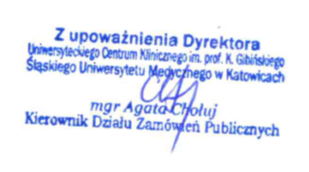 Katowice. dn. 31.07.2024I. Zamawiający:Uniwersyteckie Centrum Kliniczne im. prof. K. Gibińskiego Śląskiego Uniwersytetu Medycznego w Katowicach40-514 Katowice, ul. Ceglana 35KRS 0000049660, NIP: 954-22-74-017 Regon: 001325767 Tel. 32/358-12-00 lub 32/358-13-32   Adres strony www: https://www.uck.katowice.pl II. TRYB UDZIELENIA ZAMÓWIENIA:Postępowanie o udzielenie zamówienia prowadzone jest w trybie przetargu nieograniczonego na podstawie ustawy z dnia 11 września 2019 roku Prawo Zamówień Publicznych (t.j. Dz. U. z 2023 r. poz. 1605 z późn. zm. – dalej w treści Pzp).Zamawiający, zgodnie z art. 139 ust.1 dokona najpierw badania i oceny ofert, a następnie dokona kwalifikacji podmiotowej wykonawcy, którego oferta zostanie najwyżej oceniona, w zakresie braku podstaw wykluczenia oraz spełniania warunków udziału w postepowaniu. Postępowanie prowadzone jest w języku polskim w formie elektronicznej za pośrednictwem Platformy Zakupowej Open Nexus dostępnej pod adresem: https://platformazakupowa.pl/pn/uck-katowice. Szczegółowa instrukcja użytkownika dostępna jest na stronie:  https://platformazakupowa.pl/strona/45-instrukcjeSzczegółowe informacje o sposobie pozyskania usługi kwalifikowanego podpisu elektronicznego oraz warunkach jej użycia można znaleźć na stronach internetowych kwalifikowanych dostawców usług zaufania, których lista znajduje się pod adresem internetowym: http://www.nccert.pl/kontakt.htm.Informacje dotyczące zmiany i wyjaśnienia treści specyfikacji warunków zamówienia oraz inne dokumenty zamówienia bezpośrednio związane z postepowaniem udostępniane będą na stronie prowadzonego postępowania pod adresem: https://platformazakupowa.pl/pn/uck-katowice  oraz dodatkowo https://www.uck.katowice.plSzczegółowo informacje dotyczące wymogów komunikacji elektronicznej (w tym dotyczące wymagań w zakresie użytkowania Platformy) zostały wskazane w Rozdziale VIII SWZ.III. OPIS PRZEDMIOTU ZAMÓWIENIAPrzedmiotem zamówienia jest Dostawa licencji integracyjnych, którego wyszczególnienie ilościowe określono w formularzu ofertowym stanowiącym załącznik nr 1 do specyfikacji warunków zamówienia (dalej w treści: SWZ). Szczegółowy opis przedmiotu zamówienia wskazano w Opisie przedmiotu zamówienia stanowiącym załącznik nr 7 do SWZ.Nazwa i kod według Wspólnego Słownika Zamówień (CPV): 48000000-8 Pakiety oprogramowania i systemy informatyczne72260000-5 Usługi w zakresie oprogramowaniaZamawiający nie wymaga wniesienia wadium. Zamawiający nie dopuszcza składania ofert częściowych (przedmiot zamówienia w ciągu roku jest udzielany w częściach w ramach odrębnych postępowań).  IV. INFORMACJA O PRZEDMIOTOWYCH ŚRODKACH DOWODOWYCH Na potwierdzenie, że oferowany przedmiot zamówienia spełnia określone przez zamawiającego wymagania wykonawca do oferty zobowiązany jest dołączyć:Zamawiający nie wymagaJeżeli Wykonawca nie złoży przedmiotowych środków dowodowych lub złożone przedmiotowe środki dowodowe będą niekompletne, Zamawiający wezwie do ich złożenia lub uzupełnienia w wyznaczonym terminie. W/w postanowień nie stosuje się, jeżeli przedmiotowy środek dowodowy służy potwierdzaniu zgodności z cechami lub kryteriami określonymi w opisie kryteriów oceny ofert lub, pomimo złożenia przedmiotowego środka dowodowego, oferta podlega odrzuceniu albo zachodzą przesłanki unieważnienia postępowania.V. TERMIN WYKONANIA ZAMÓWIENIA: Termin wykonania zamówienia: maksymalnie do 4 miesięcy od daty zawarcia umowy (kryterium oceny). VI. WARUNKI UDZIAŁU W POSTĘPOWANIU ORAZ PODSTAWY WYKLUCZENIA O udzielenie zamówienia mogą ubiegać się Wykonawcy, którzy:   1) spełniają warunki udziału w postępowaniu w zakresiezdolności do występowania w obrocie gospodarczym:Zamawiający nie stawia warunku w powyższym zakresie.uprawnień do prowadzenia określonej działalności gospodarczej lub zawodowej, o ile wynika to z odrębnych przepisów:Zamawiający nie stawia warunku w powyższym zakresie.sytuacji ekonomicznej lub finansowej:Zamawiający nie stawia warunku w powyższym zakresie.zdolności technicznej lub zawodowej:Zamawiający nie stawia warunku w powyższym zakresie.nie podlegają wykluczeniu:2.1. Zamawiający wykluczy z postępowania Wykonawcę w przypadkach, o których mowa w art. 108 ust. 1 pkt 1 – 6 Pzp, tj.:1) będącego osobą fizyczną, którego prawomocnie skazano za przestępstwo: udziału w zorganizowanej grupie przestępczej albo związku mającym na celu popełnienie przestępstwa lub przestępstwa skarbowego, o którym mowa w art. 258 Kodeksu karnego,handlu ludźmi, o którym mowa w art. 189a Kodeksu karnego, o którym mowa w art. 228–230a, art. 250a Kodeksu karnego, w art. 46–48 ustawy z dnia 25 czerwca 2010 r. o sporcie) lub w art. 54 ust. 1–4 ustawy z dnia 12 maja 2011 r. o refundacji leków, środków spożywczych specjalnego przeznaczenia żywieniowego oraz wyrobów medycznych finansowania przestępstwa o charakterze terrorystycznym, o którym mowa w art. 165a Kodeksu karnego, lub przestępstwo udaremniania lub utrudniania stwierdzenia przestępnego pochodzenia pieniędzy lub ukrywania ich pochodzenia, o którym mowa w art. 299 Kodeksu karnego,o charakterze terrorystycznym, o którym mowa w art. 115 § 20 Kodeksu karnego, lub mające na celu popełnienie tego przestępstwa,powierzenia wykonywania pracy małoletniemu cudzoziemcowi, o którym mowa w art. 9 ust. 2 ustawy z dnia 15 czerwca 2012 r. o skutkach powierzania wykonywania pracy cudzoziemcom przebywającym wbrew przepisom na terytorium Rzeczypospolitej Polskiej przeciwko obrotowi gospodarczemu, o których mowa w art. 296–307 Kodeksu karnego, przestępstwo oszustwa, o którym mowa w art. 286 Kodeksu karnego, przestępstwo przeciwko wiarygodności dokumentów, o których mowa w art. 270–277d Kodeksu karnego, lub przestępstwo skarbowe,o którym mowa w art. 9 ust. 1 i 3 lub art. 10 ustawy z dnia 15 czerwca 2012 r. o skutkach powierzania wykonywania pracy cudzoziemcom przebywającym wbrew przepisom na terytorium Rzeczypospolitej Polskiej–  lub za odpowiedni czyn zabroniony określony w przepisach prawa obcego; 2) jeżeli urzędującego członka jego organu zarządzającego lub nadzorczego, wspólnika spółki w spółce jawnej lub partnerskiej albo komplementariusza w spółce komandytowej lub komandytowo-akcyjnej lub prokurenta prawomocnie skazano za przestępstwo, o którym mowa w pkt 1; 3) wobec którego wydano prawomocny wyrok sądu lub ostateczną decyzję administracyjną o zaleganiu z uiszczeniem podatków, opłat lub składek na ubezpieczenie społeczne lub zdrowotne, chyba że wykonawca odpowiednio przed upływem terminu do składania wniosków o dopuszczenie do udziału w postępowaniu albo przed upływem terminu składania ofert dokonał płatności należnych podatków, opłat lub składek na ubezpieczenie społeczne lub zdrowotne wraz z odsetkami lub grzywnami lub zawarł wiążące porozumienie w sprawie spłaty tych należności;4) wobec którego prawomocnie orzeczono zakaz ubiegania się o zamówienia publiczne; 5) jeżeli zamawiający może stwierdzić, na podstawie wiarygodnych przesłanek, że wykonawca zawarł z innymi wykonawcami porozumienie mające na celu zakłócenie konkurencji, w szczególności jeżeli należąc do tej samej grupy kapitałowej w rozumieniu ustawy z dnia 16 lutego 2007 r. o ochronie konkurencji i konsumentów, złożyli odrębne oferty, oferty częściowe lub wnioski o dopuszczenie do udziału w postępowaniu, chyba że wykażą, że przygotowali te oferty lub wnioski niezależnie od siebie; 6) jeżeli, w przypadkach, o których mowa w art. 85 ust. 1, doszło do zakłócenia konkurencji wynikającego z wcześniejszego zaangażowania tego wykonawcy lub podmiotu, który należy z wykonawcą do tej samej grupy kapitałowej w rozumieniu ustawy z dnia 16 lutego 2007 r. o ochronie konkurencji i konsumentów, chyba że spowodowane tym zakłócenie konkurencji może być wyeliminowane w inny sposób niż przez wykluczenie wykonawcy z udziału w postępowaniu o udzielenie zamówienia.2.2 Zamawiający wykluczy z postępowania o udzielenie zamówienia Wykonawcę   w przypadkach, o których mowa w art. 7 ust. 1 ustawy z dnia 13 kwietnia 2022 r. o szczególnych rozwiązaniach w zakresie przeciwdziałania wspieraniu agresji na Ukrainę oraz służących ochronie bezpieczeństwa narodowego tj.:Wykonawcę wymienionego w wykazach określonych w rozporządzeniu 765/2006 i rozporządzeniu 269/2014 albo wpisanego na listę na podstawie decyzji w sprawie wpisu na listę rozstrzygającej o zastosowaniu środka, o którym mowa w art. 1 pkt 3 ww. ustawyWykonawcę, którego beneficjentem rzeczywistym w rozumieniu ustawy z dnia 1 marca 2018 r. o przeciwdziałaniu praniu pieniędzy oraz finansowaniu terroryzmu  jest osoba wymieniona w wykazach określonych w rozporządzeniu 765/2006 i rozporządzeniu 269/2014 albo wpisana na listę lub będąca takim beneficjentem rzeczywistym od dnia 24 lutego 2022 r., o ile została wpisana na listę na podstawie decyzji w sprawie wpisu na listę rozstrzygającej o zastosowaniu środka, o którym mowa w art. 1 pkt 3 ww. ustawyWykonawcę, którego jednostką dominującą w rozumieniu art. 3 ust. 1 pkt 37 ustawy z dnia 29 września 1994 r. o jest podmiot wymieniony w wykazach określonych w rozporządzeniu 765/2006 i rozporządzeniu 269/2014 albo wpisany na listę lub będący taką jednostką dominującą od dnia 24 lutego 2022 r., o ile został wpisany na listę na podstawie decyzji w sprawie wpisu na listę rozstrzygającej o zastosowaniu środka, o którym mowa w art. 1 pkt 3 ww. ustawy Zamawiający wykluczy z postępowania wykonawcę w przypadkach, o których mowa w art. 5k ust. 1 Rozporządzenia Rady (UE) nr 833/2014 z dnia 31 lipca 2014 r. dotyczącego środków ograniczających w związku z działaniami Rosji destabilizującymi sytuację na Ukrainie, dodanym Rozporządzeniem Rady (UE) 2022/576 z dnia 8 kwietnia 2022 r. w sprawie zmiany rozporządzenia(UE) nr 833/2014 dotyczącego środków ograniczających w związku z działaniami Rosji destabilizującymi sytuację na Ukrainie (Dz. Urz. UE nr L 111 z 8.04.2022 r. str. 1),tj. Wykonawcę, który należy do którejkolwiek z poniższych kategorii podmiotów:
a) obywateli rosyjskich lub osób fizycznych lub prawnych, podmiotów lub organów z siedzibą w Rosji;b) osób prawnych, podmiotów lub organów, do których prawa własności bezpośrednio lub pośrednio w ponad 50 % należą do podmiotu, o którym mowa w lit. a) niniejszego ustępu;c) osób fizycznych lub prawnych, podmiotów lub organów działających w imieniu lub pod kierunkiem podmiotu, o którym mowa w lit. a) lub b) niniejszego ustępu,
w tym podwykonawców, dostawców lub podmiotów, na których zdolności polega się w rozumieniu dyrektyw w sprawie zamówień publicznych, w przypadku gdy przypada na nich ponad 10 %   wartości zamówienia.Wykluczenie Wykonawcy następuje zgodnie z art. 111 Pzp. Zamawiający nie przewiduje wykluczenia wykonawcy na podstawie art. 109 ust.1 Pzp.Zamawiający może wykluczyć Wykonawcę na każdym etapie postępowania o udzielenie zamówienia.Wykonawca, który polega na zdolnościach lub sytuacji podmiotów udostępniających zasoby, składa, wraz z ofertą, zobowiązanie podmiotu udostępniającego zasoby do oddania mu do dyspozycji niezbędnych zasobów na potrzeby realizacji danego zamówienia lub inny podmiotowy środek dowodowy potwierdzający, że wykonawca realizując zamówienie, będzie dysponował niezbędnymi zasobami tych podmiotów. VII. WYKAZ PODMIOTOWYCH ŚRODKÓW DOWODOWYCH I OŚWIADCZEŃ Wykonawca zobowiązany jest złożyć wraz z ofertą Oświadczenie o niepodleganiu wykluczeniu, spełnianiu warunków udziału w postępowaniu w zakresie wskazanym przez Zamawiającego w załączniku nr 2 do SWZ. Oświadczenie, o którym mowa w pkt.1, składa się na formularzu jednolitego europejskiego dokumentu zamówienia (JEDZ), sporządzonym zgodnie ze wzorem standardowego formularza określonego w rozporządzeniu wykonawczym Komisji (UE) 2016/7 z dnia 5 stycznia 2016 r. ustanawiającym standardowy formularz jednolitego europejskiego dokumentu zamówienia (Dz. Urz. UE L 3 z 06.01.2016, str. 16). Oświadczenie dot. przesłanek wykluczenia z art. 5k rozporządzenia Rady UE 833/2014 w brzmieniu nadanym rozporządzeniem Rady (UE) 2022/576 oraz art. 7 ust 1 ustawy z dnia 13 kwietnia 2022 r. stanowiące załącznik nr 6 do SWZW przypadku wspólnego ubiegania się o zamówienie przez wykonawców jednolity dokument JEDZ oraz oświadczenie o którym mowa w pkt. 3 składa każdy z wykonawców wspólnie ubiegających się o zamówienie. Oświadczenia te mają potwierdzać brak podstaw wykluczenia oraz spełnianie warunków udziału w postępowaniu w zakresie, w jakim każdy z wykonawców wykazuje spełnianie warunków udziału w postępowaniu. Zamawiający żąda od wykonawcy, który polega na zdolnościach lub sytuacji innych podmiotów na zasadach określonych w art. 118 PZP, przedstawienia w odniesieniu do tych podmiotów jednolity dokument JEDZ.  Wykonawca, w przypadku polegania na zdolnościach lub sytuacji podmiotów udostępniających zasoby, przedstawia, wraz z oświadczeniem JEDZ także oświadczenie podmiotu udostępniającego zasoby, potwierdzające brak podstaw wykluczenia tego podmiotu oraz odpowiednio spełnianie warunków udziału w postępowaniu, w zakresie, w jakim wykonawca powołuje się na jego zasoby.Zamawiający nie żąda od wykonawcy złożenia jednolitego dokumentu (JEDZ) dotyczącego podwykonawcy, któremu zamierza powierzyć wykonanie części zamówienia. Zamawiający przed wyborem najkorzystniejszej oferty wezwie Wykonawcę, którego oferta zostanie najwyżej oceniona, do złożenia w wyznaczonym terminie, nie krótszym niż 10 dni, aktualnych na dzień złożenia podmiotowych środków dowodowych.Informacji z Krajowego Rejestru Karnego w zakresie określonym w art. 108 ust. 1 pkt 1,2 i 4 ustawy PZP, wystawiona nie wcześniej niż 6 miesięcy przed jej złożeniem.Oświadczenia wykonawcy w zakresie określonym w art. 108 ust.1 pkt 5 ustawy Pzp o braku przynależności do tej samej grupy kapitałowej w rozumieniu ustawy z dnia 16 lutego 2007 roku o ochronie konkurencji i konsumentów z innym Wykonawcą, który złożył odrębną ofertę w postępowaniu, albo oświadczenie o przynależności do tej samej grupy kapitałowej wraz z dokumentami lub informacjami potwierdzającymi przygotowanie oferty niezależnie od innego Wykonawcy należącego do tej samej grupy kapitałowej. Oświadczenie Wykonawca może sporządzić zgodnie ze wzorem stanowiącym załącznik nr 3 do SWZ.aktualnego na dzień składania oświadczenia Wykonawcy o aktualności informacji zawartych w oświadczeniu JEDZ w zakresie odnoszącym się do podstaw wykluczenia wskazanych w art. 108 ust. 1 pkt 3-6 p.z.p.; oraz dot. przesłanek wykluczenia z art. 5k rozporządzenia  833/2014 w brzmieniu nadanym rozporządzeniem Rady (UE) 2022/576   oraz art. 7 ust 1 ustawy z dnia 13 kwietnia 2022 r  o szczególnych rozwiązaniach w zakresie przeciwdziałania wspieraniu agresji na Ukrainę oraz służących ochronie bezpieczeństwa narodowego - wzór oświadczenia stanowi Załącznik nr 4 do SWZJeżeli wykonawca ma siedzibę lub miejsce zamieszkania poza granicami Rzeczypospolitej Polskiej, zamiast dokumentów, o których mowa w punkcie VII.6.1) SWZ składa informację z odpowiedniego rejestru, takiego jak rejestr sądowy, albo, w przypadku braku takiego rejestru, inny równoważny dokument wydany przez właściwy organ sądowy lub administracyjny kraju, w którym wykonawca ma siedzibę lub miejsce zamieszkania lub miejsce zamieszkania ma osoba, której dotyczy informacja albo dokument - wystawiony nie wcześniej niż 6 miesięcy przed jego złożeniem. Jeżeli w kraju, w którym wykonawca ma siedzibę lub miejsce zamieszkania lub miejsce zamieszkania ma osoba, której dokument dotyczy, nie wydaje się dokumentów, o których mowa w pkt 7, lub gdy dokumenty te nie odnoszą się do wszystkich przypadków, o których mowa w art. 108 ust. 1 pkt 1, 2 i 4 p.z.p. zastępuje się je odpowiednio w całości lub w części dokumentem zawierającym odpowiednio oświadczenie wykonawcy, ze wskazaniem osoby albo osób uprawnionych do jego reprezentacji, lub oświadczenie osoby, której dokument miał dotyczyć, złożone pod przysięgą, lub, jeżeli w kraju, w którym wykonawca ma siedzibę lub miejsce zamieszkania lub miejsce zamieszkania ma osoba, której dokument miał dotyczyć, nie ma przepisów o oświadczeniu pod przysięgą, złożone przed organem sądowym lub administracyjnym, notariuszem, organem samorządu zawodowego lub gospodarczego, właściwym ze względu na siedzibę lub miejsce zamieszkania wykonawcy lub miejsce zamieszkania osoby, której dokument miał dotyczyć - wystawionym  nie wcześniej niż 6 miesięcy przed jego złożeniemJeżeli wykonawca nie złoży oświadczenia, o którym mowa w art.125.ust.1 Pzp, podmiotowych środków dowodowych, innych dokumentów lub oświadczeń składanych w postępowaniu lub są one niekompletne lub zawierają błędy, zamawiający wezwie Wykonawcę odpowiednio do ich złożenia, poprawienia lub uzupełnienia w terminie przez siebie wyznaczonych, chyba że mimo ich złożenia, uzupełnienia lub poprawienia oferta wykonawcy podlega odrzuceniu lub zachodzą przesłanki unieważnienia postępowania.Zamawiający nie wezwie do złożenia podmiotowych środków dowodowych, jeżeli: może je uzyskać za pomocą bezpłatnych i ogólnodostępnych baz danych, w szczególności rejestrów publicznych w rozumieniu ustawy z dnia 17 lutego 2005 r. o informatyzacji działalności podmiotów realizujących zadania publiczne, o ile wykonawca wskaże w jednolitym dokumencie dane umożliwiające dostęp do tych środków;Wykonawca nie jest zobowiązany do złożenia podmiotowych środków dowodowych, które zamawiający posiada, jeżeli wykonawca wskaże te środki oraz potwierdzi ich prawidłowość i aktualność. W zakresie nieuregulowanym SWZ, zastosowanie mają przepisy Rozporządzenia Ministra Rozwoju Pracy i Technologii z dnia 23 grudnia 2020 roku  w sprawie podmiotowych środków dowodowych oraz innych dokumentów lub oświadczeń jakich może żądać zamawiający od wykonawcy oraz rozporządzenia Prezesa Rady Ministrów z dnia 30 grudnia 2020 roku w sprawie sposobu sporządzania i przekazywania informacji oraz wymagań technicznych dla dokumentów elektronicznych oraz środków komunikacji elektronicznej w postępowaniu o udzielenie zamówienia publicznego lub konkursie.VIII. INFORMACJE O ŚRODKACH KOMUNIKACJI ELEKTRONICZNEJ PRZY UŻYCIU KTÓRYCH ZAMAWIAJĄCY BĘDZIE KOMUNIKOWAŁ SIĘ Z WYKONAWCAMI, ORAZ INFORMACJE O WYMAGANIACH TECHNICZNYCH I ORGANIZACYJNYCH SPORZADZANIA, WYSYŁANIA I ODBIERANIA KORESPONDENCJI ELEKTRONICZNEJ W postępowaniu o udzielenie zamówienia komunikacja między Zamawiającym a Wykonawcami prowadzona jest w języku polskim i odbywa się przy użyciu platformy zakupowej  https://platformazakupowa.pl/pn/uck-katowice Zamawiający informuje, że instrukcje korzystania z Platformy dotyczące w szczególności logowania, składania wniosków o wyjaśnienie treści SWZ, składania ofert oraz innych czynności podejmowanych w niniejszym postępowaniu przy użyciu Platformy znajdują się w zakładce „Instrukcje dla Wykonawców" na stronie internetowej pod adresem: https://platformazakupowa.pl/strona/45-instrukcjeWykonawca, za pośrednictwem Platformy może przed upływem terminu do składania ofert zmienić lub wycofać ofertę. Sposób dokonywania zmiany lub wycofania oferty zamieszczono w instrukcji zamieszczonej na stronie internetowej pod adresem: https://platformazakupowa.pl/strona/45-instrukcjeZamawiający nie ponosi odpowiedzialności za złożenie oferty w sposób niezgodny z Instrukcją korzystania z Platformy, w szczególności za sytuację, gdy zamawiający zapozna się z treścią oferty przed upływem terminu składania ofert (np. złożenie oferty w zakładce „Wyślij wiadomość do zamawiającego”). Taka oferta nie będzie brana pod uwagę w przedmiotowym postępowaniu.Przez środki komunikacji elektronicznej rozumie się środki komunikacji elektronicznej zdefiniowane w ustawie z dnia 18 lipca 2002 r. o świadczeniu usług drogą elektroniczną Sposób sporządzenia dokumentów elektronicznych, cyfrowych odwzorowań dokumentów oraz  informacji musi być zgody z wymaganiami określonymi w rozporządzeniu Prezesa Rady Ministrów z dnia z dnia 30 grudnia 2020 r. w sprawie sposobu sporządzania i przekazywania informacji oraz wymagań technicznych dla dokumentów elektronicznych oraz środków komunikacji elektronicznej w postępowaniu o udzielenie zamówienia publicznego lub konkursie.Oferta powinna być:1) sporządzona na podstawie załączników niniejszej SWZ w języku polskim,2) złożona w formie elektronicznej za pośrednictwem Platformy,3) podpisana kwalifikowanym podpisem elektronicznym osób uprawnionych do składania oświadczeń woli przez osobę/osoby upoważnioną/upoważnione.W przypadku wykorzystania formatu podpisu XAdES zewnętrzny. Zamawiający wymaga dołączenia odpowiedniej ilości plików, podpisywanych plików z danymi oraz plików XAdES.Zgodnie z art. 18 ust. 3 ustawy Pzp, nie ujawnia się informacji stanowiących tajemnicę przedsiębiorstwa, w rozumieniu przepisów ustawy z dnia 16 kwietnia 1993 r. o zwalczaniu nieuczciwej konkurencji, jeżeli wykonawca, nie później niż w terminie składania ofert, w sposób niebudzący wątpliwości zastrzegł, że nie mogą być one udostępniane oraz wykazał, załączając stosowne wyjaśnienia, iż zastrzeżone informacje stanowią tajemnicę przedsiębiorstwa. Na platformie w formularzu składania oferty znajduje się miejsce wyznaczone do dołączenia części oferty stanowiącej tajemnicę przedsiębiorstwa.Maksymalny rozmiar pojedynczych plików przesyłanych za pośrednictwem platformy zakupowej wynosi 150 MB, w przypadku większych plików zalecamy skorzystać z instrukcji pakowania umieszczonej na platformie zakupowej.Komunikacja poprzez Wyślij wiadomość do zamawiającego umożliwia dodanie do treści wysyłanej wiadomości plików lub spakowanego katalogu (załączników).Występuje limit objętości plików lub spakowanych folderów do ilości 10 plików lub spakowanych folderów przy maksymalnej sumarycznej wielkości 500 MB.Zamawiający, zgodnie z Rozporządzeniem Prezesa Rady Ministrów z dnia 30 grudnia 2020r. w sprawie sposobu sporządzania i przekazywania informacji oraz wymagań technicznych dla dokumentów elektronicznych oraz środków komunikacji elektronicznej w postępowaniu o udzielenie zamówienia publicznego lub konkursie , określa niezbędne wymagania sprzętowo - aplikacyjne umożliwiające pracę na Platformie tj.:stały dostęp do sieci Internet o gwarantowanej przepustowości nie mniejszej niż 512 kb/s,komputer klasy PC lub MAC o następującej konfiguracji: pamięć min. 2 GB Ram, procesor Intel IV 2  GHZ lub jego nowsza wersja, jeden z systemów operacyjnych - MS Windows 7, Mac Os x 10 4, Linux, lub ich nowsze wersje,zainstalowana dowolna, inna przeglądarka internetowa niż Internet Explorer włączona obsługa JavaScript,zainstalowany program Adobe Acrobat Reader lub inny obsługujący format plików .pdf,szyfrowanie na platformie odbywa się za pomocą protokołu TLS 1.3oznaczenie czasu odbioru danych przez platformę zakupową stanowi datę oraz dokładny czas (hh:mm:ss) generowany wg. czasu lokalnego serwera synchronizowanego z zegarem Głównego Urzędu Miar.Wykonawca, przystępując do niniejszego postępowania o udzielenie zamówienia publicznego:akceptuje warunki korzystania z platformazakupowa.pl określone w Regulaminie zamieszczonym na stronie internetowej pod linkiem w zakładce „Regulamin" oraz uznaje go za wiążący,zapoznał i stosuje się do Instrukcji składania ofert/wniosków wskazanej w punkcie II.3. SWZ.Każdy załączany plik zawierający dokumenty, oświadczenia lub pełnomocnictwa musi być uprzednio podpisany przez upoważnione osoby reprezentujące odpowiednio wykonawcę, współkonsorcjanta. Formaty plików wykorzystywanych przez wykonawców powinny być zgodne z ROZPORZADZENIEM PREZESA RADY MINISTRÓW z dnia 21 maj 2024 r. w sprawie Krajowych Ram Interoperacyjności, minimalnych wymagań dla rejestrów publicznych i wymiany informacji w postaci elektronicznej oraz minimalnych wymagań dla systemów teleinformatycznych”Zamawiający rekomenduje wykorzystanie formatów: .pdf .doc .docx .xls .xlsx .jpg (.jpeg) ze szczególnym wskazaniem na .pdfW celu ewentualnej kompresji danych Zamawiający rekomenduje wykorzystanie jednego z formatów:  .zip, .7ZZe względu na niskie ryzyko naruszenia integralności pliku oraz łatwiejszą weryfikację podpisu, zamawiający zaleca, w miarę możliwości, przekonwertowanie plików składających się na ofertę na format .pdf  i opatrzenie ich podpisem kwalifikowanym PAdES. Pliki w innych formatach niż PDF zaleca się opatrzyć zewnętrznym podpisem XAdES. Wykonawca powinien pamiętać, aby plik z podpisem przekazywać łącznie z dokumentem podpisywanym.Komunikacja miedzy Zamawiającym a Wykonawcami odbywa się za pośrednictwem Platformy i  formularza „Wyślij wiadomość do zamawiającego”Uwaga! Wykonawca niezalogowany korzystający z “Wyślij wiadomość zamawiającego”, po kliknięciu przycisku Wyślij, otrzyma na adres mailowy, podany w polu Twój adres e-mail, wiadomość mailową zawierającą kod uwierzytelniający. Kod należy wpisać w polu Kod Uwierzytelniający, a następnie potwierdzić przyciskiem Wyślij. Następnie Wykonawca otrzyma potwierdzenie wysłania wiadomości. Kod uwierzytelniający jest aktywny przez 30 minut od wygenerowania lub do momentu wygenerowania kolejnego kodu.Wykonawca może zwrócić się do Zamawiającego z wnioskiem o wyjaśnienie treści SWZ. Zamawiający jest obowiązany udzielić wyjaśnień niezwłocznie, jednak nie później niż na 6 dni przed upływem terminu składania ofert, pod warunkiem, że wniosek o wyjaśnienie treści SWZ wpłynie do Zamawiającego nie później niż na 14 dni przed upływem terminu składania ofert. Jeżeli Zamawiający nie udzieli wyjaśnień w terminie o którym mowa w pkt. 20, przedłuży termin składania ofert o czas niezbędny do zapoznania się wszystkich zainteresowanych wykonawców z wyjaśnieniami niezbędnymi do należytego przygotowania i złożenia oferty. Przedłużenie terminu składania ofert nie wpływa na bieg terminu składania wniosku o wyjaśnienie treści SWZ.W przypadku gdy wniosek o wyjaśnienie treści SWZ nie wpłynie w terminie o którym mowa w pkt. 20, Zamawiający nie ma obowiązku udzielenia wyjaśnień SWZ oraz obowiązku przedłużenia terminu składania ofert.W uzasadnionych przypadkach Zamawiający może przed upływem terminu składania ofert zmienić treść SWZ. Dokonaną zmianę treści SWZ Zamawiający udostępni na stronie internetowej prowadzonego postepowania. IX. OSOBY UPRAWNIONE DO KOMUNIKOWANIA SIĘ WYKONAWCAMI  Osobą uprawnioną do porozumiewania się z wykonawcami jest Karina Madej tel. 32 358 1332 w dni robocze (tj. od poniedziałku do piątku za wyjątkiem dni ustawowo wolnych od pracy) w godzinach 7.25– 14.25.X. TERMIN ZWIĄZANIA OFERTĄWykonawca jest   związany ofertą do dnia 30.11.2024 r. Pierwszym dniem terminu związania ofertą jest dzień, w którym upływa termin składania ofert.W przypadku gdy wybór najkorzystniejszej oferty nie nastąpi przed upływem terminu związania ofertą, o którym mowa w pkt. 1 zamawiający przed upływem terminu związania ofertą, zwróci się jednokrotnie do wykonawców o wyrażenie zgody na przedłużenie tego terminu o wskazywany przez niego okres, nie dłuższy niż 60 dni. Przedłużenie terminu związania ofertą, o którym mowa w pkt. 2, wymaga złożenia przez wykonawcę pisemnego oświadczenia o wyrażeniu zgody na przedłużenie terminu związania ofertą.XI. OPIS SPOSOBU PRZYGOTOWYWANIA OFERTYOfertę oraz oświadczenie, o którym mowa w art. 125 ust.1 ustawy Pzp (JEDZ) składa się pod rygorem nieważności w formie elektronicznej.Wykonawca ponosi wszelkie koszty przygotowania i złożenia oferty.Każdy wykonawca może złożyć tylko jedną ofertę.Zamawiający wymaga, złożenia oferty zawierającej następujące dokumenty:formularz ofertowy według druku stanowiącego załącznik nr 1 do SWZ,Oświadczenie w formie jednolitego dokumentu (JEDZ) w zakresie wskazanym w załączniku nr 2 do SWZ - oświadczenie wykonawcy tymczasowo zastępujące wymagane przez zamawiającego podmiotowe środki dowodowe stanowiące dowód potwierdzający brak podstaw wykluczenia, spełniania warunków udziału w postępowaniu, odpowiednio na dzień składania ofert w formie jednolitego dokumentu (JEDZ) w zakresie wskazanym w załączniku nr 2 do SWZwypełnione podpisane przez osobę uprawnioną/ osoby uprawnione do reprezentowania wykonawcy oświadczenie dot. przesłanek wykluczenia z art. 5k rozporządzenia 833/2014 w brzmieniu nadanym rozporządzeniem Rady (UE) 2022/576 oraz art. 7 ust 1 ustawy z dnia 13 kwietnia 2022r. o szczególnych rozwiązaniach w zakresie przeciwdziałania wspieraniu agresji na Ukrainę oraz służących ochronie bezpieczeństwa narodowego, stanowiące załącznik nr 6 do SWZw przypadku podpisania oferty przez osobę niewymienioną w dokumencie rejestracyjnym (ewidencyjnym) Wykonawcy, pełnomocnictwo w formie oryginału podpisanego przez osobę uprawnioną ze strony Wykonawcy kwalifikowanym podpisem elektronicznym lub kopii elektronicznej opatrzonej kwalifikowanym podpisem elektronicznym notariusza.Pełnomocnictwo do reprezentowania wszystkich Wykonawców wspólnie ubiegających się o udzielenie zamówienia, ewentualnie umowa o współdziałaniu, z której będzie wynikać przedmiotowe pełnomocnictwo. Pełnomocnik może być ustanowiony do reprezentowania Wykonawców w postępowaniu albo reprezentowania w postępowaniu i zawarcia umowy – dotyczy ofert Wykonawców  wspólnie ubiegających się o udzielenie zamówienia,dokumenty i oświadczenia wskazane IV.1 SWZ (jeśli wymagane).Sposób przygotowania oświadczenia JEDZ:Wykonawca wypełnia JEDZ, tworząc dokument elektroniczny. Może korzystać z narzędzia ESPD lub innych dostępnych narzędzi lub oprogramowania, które umożliwiają wypełnienie JEDZ i utworzenie dokumentu elektronicznego. Zamawiający może skorzystać z podanej instrukcji:Instrukcja wypełniania JEDZ:Ściągnąć ze strony Zamawiającego i zapisać na swoim komputerze plik „JEDZ w formacie mld”. Wejść na stronę https://espd.uzp.gov.pl/lub Urzędu Zamówień Publicznych (gdzie znajduje się instrukcja elektronicznego narzędzia do wypełniana JEDZ/ESPD /eESPD/:https://www.gov.pl/web/uzp/jednolity-europejski-dokument-zamowienia Zaznaczyć opcję „jestem wykonawcą” i chcę „zaimportować ESPD”.Następnie wybrać ikonkę „przeglądaj” i zaimportować ściągnięty uprzednio plik „JEDZ w formacie xml”Zaznaczyć odpowiedź na pytanie „Gdzie znajduje się siedziba Państwa przedsiębiorstwa” - menu rozwijane Nacisnąć przycisk „DALEJ”Otworzy się edytowalna wersja JEDZ, którą należy wypełnić. UWAGA: w części „Informacje na temat postępowania o udzielenie zamówienia” w polu „Rodzaj procedury” należy zaznaczyć „Procedura otwarta” - menu rozwijane. Wypełnić JEDZ z zastrzeżeniem, iż w części IV: Kryteria kwalifikacji – ogólne oświadczenie dotyczące wszystkich kryteriów kwalifikacji – wypełnić w wersji skróconej tj. jedynie część α tzn. Tak/Nie w sytuacji, gdy Zamawiający stawia wymogi dotyczące warunków udziału, o których mowa w punkcie VI.1.1) SWZ.Wykonawca wypełnia JEDZ, tworząc dokument elektroniczny. Może korzystać z narzędzia ESPD lub innych dostępnych narzędzi lub oprogramowania, które umożliwiają wypełnienie JEDZ i utworzenie dokumentu elektronicznego, w szczególności w jednym z ww. formatów.Dla wykonawców występujących wspólnie ma w szczególności zastosowanie art. 58 Prawa zamówień publicznych. Wykonawcy wspólnie ubiegający się o udzielenie zamówienia zobowiązani są do ustanowienia pełnomocnika do reprezentowania ich w postępowaniu o udzielenie zamówienia albo reprezentowania ich w postępowaniu i zawarcia umowy w sprawie zamówienia publicznego. Pełnomocnictwo należy złożyć wraz z ofertą.Zamawiający informuje, iż zgodnie z art. 18 w zw. z art. 74 ustawy PZP oferty wraz z załącznikami  składane w postępowaniu o zamówienie publiczne są jawne i udostępnia się niezwłocznie  po otwarciu ofert,  z wyjątkiem informacji stanowiących tajemnicę przedsiębiorstwa w rozumieniu przepisów ustawy z dnia 16 kwietnia 1993 r. o zwalczaniu nieuczciwej konkurencji, jeśli Wykonawca wraz z przekazaniem takich informacji zastrzegł, że nie mogą być one udostępniane oraz wykazał, że zastrzeżone informacje stanowią tajemnicę przedsiębiorstwa. Wykonawca nie może zastrzec informacji, o których mowa w art. 222 ust.5 ustawy Pzp.Zamawiający nie ujawni informacji stanowiących tajemnicę przedsiębiorstwa w rozumieniu przepisów o zwalczaniu nieuczciwej konkurencji, jeżeli Wykonawca, nie później niż w terminie składania ofert zastrzeże, że nie mogą być one udostępniane oraz wykaże, iż zastrzeżone informacje stanowią tajemnicę przedsiębiorstwa. Przez tajemnicę przedsiębiorstwa rozumie się informacje techniczne, technologiczne, organizacyjne przedsiębiorstwa lub inne informacje posiadające wartość gospodarczą , które jako całość lub w szczególnym zestawieniu i zbiorze ich elementów nie są powszechnie znane osobom zwykle zajmującym się tym rodzajem informacji albo nie są łatwo dostępne dla takich osób, o ile uprawniony do korzystania z informacji lub rozporządzania nimi podjął, przy zachowaniu należytej staranności, działania w celu utrzymania ich w poufności. Wykonawca w celu utrzymania w poufności tych informacji, przekazuje je w wydzielonym i odpowiednio oznaczonym pliku.Zgodnie z Rozporządzeniem Ministra Rozwoju Pracy i Technologii z dnia 18 grudnia 2020 r. w sprawie protokołów postępowania oraz dokumentacji postępowania o udzielenie zamówienia publicznego Zamawiający udostępnia protokół lub załączniki do protokołu na wniosek. Udostępnianie protokołu postępowania lub załączników do protokołu postępowania następuje przy użyciu środków komunikacji elektronicznej.Podmiotowe środki dowodowe oraz inne dokumenty lub oświadczenia, sporządzone w języku obcym przekazuje się wraz z tłumaczeniem na język polski. Dokumenty inne niż oświadczenia, składane w celu potwierdzenia spełniania warunków udziału w postepowaniu i braku podstaw wykluczenia określone w pkt. VII.6 powinny zostać złożone w następujący sposób:w sytuacji gdy zostały wytworzone jako dokument elektroniczny - przekazuje się ten dokument;w sytuacji gdy zostały wytworzone jako dokument w postaci papierowej, przekazuje się cyfrowe   odwzorowanie tego dokumentu opatrzone kwalifikowanym podpisem elektronicznym, poświadczające zgodność cyfrowego odwzorowania z dokumentem w postaci papierowej. Z zastrzeżeniem treści § 6 Rozporządzenia Prezesa Rady Ministrów z dnia 30 grudnia 2020 r. w sprawie sposobu sporządzania i przekazywania informacji oraz wymagań technicznych dla dokumentów elektronicznych oraz środków komunikacji elektronicznej w postępowaniu o udzielenie zamówienia publicznego lub konkursie, poświadczenia zgodności cyfrowego odwzorowania z dokumentem w postaci papierowej dokonuje w przypadku:podmiotowych środków dowodowych – odpowiednio wykonawca, wykonawca wspólnie ubiegający się o udzielenie zamówienia, podwykonawca, w zakresie podmiotowych środków dowodowych, które każdego z nich dotyczą; przedmiotowego środka dowodowego, dokumentu, o którym mowa w art. 94 ust. 2 ustawy, oświadczenia, o którym mowa w art. 117 ust. 4 ustawy PZP, lub zobowiązania podmiotu udostępniającego zasoby – odpowiednio wykonawca lub wykonawca wspólnie ubiegający się o udzielenie zamówienia;pełnomocnictwa – mocodawca.Poświadczenia zgodności cyfrowego odwzorowania z dokumentem w postaci papierowej, może dokonać również notariusz.XII. SPOSÓB ORAZ TERMIN SKŁADANIA OFERTTermin składania ofert upływa w dniu   02.09.2024 r. o godz.10.00.Ofertę wraz ze wszystkimi wymaganymi oświadczeniami i dokumentami, należy przesłać za pośrednictwem Platformy elektronicznej dostępnej pod adresem: https://platformazakupowa.pl/pn/uck-katowicePo wypełnieniu Formularza składania oferty i dołączenia  wszystkich wymaganych załączników należy kliknąć przycisk „Przejdź do podsumowania”.Za datę złożenia oferty przyjmuje się datę jej przekazania w systemie (Platformie) w drugim kroku składania oferty poprzez kliknięcie przycisku “Złóż ofertę” i wyświetlenie się komunikatu, że oferta została zaszyfrowana i złożona.XIII. TERMIN OTWARCIA OFERT Otwarcie ofert nastąpi w dniu 02.09.2024 r. o godz. 10.30 poprzez ich odszyfrowanie na Platformie https://platformazakupowa.pl/pn/uck-katowiceW przypadku awarii tego systemu, która powoduje brak możliwości otwarcia ofert w terminie określonym przez zamawiającego, otwarcie ofert nastąpi niezwłocznie po usunięciu awarii. Zamawiający poinformuje o zmianie terminu otwarcia ofert na stronie prowadzonego postępowania (jeśli będzie taka możliwość) lub stronie internetowej Zamawiającego https://www.uck.katowice.plZamawiający, najpóźniej przed otwarciem ofert, udostępni na stronie internetowej prowadzonego postępowania informację o kwocie, jaką zamierza przeznaczyć na sfinansowanie zamówienia. Zamawiający, niezwłocznie po otwarciu ofert, udostępni na stronie internetowej prowadzonego postępowania informacje o: nazwach albo imionach i nazwiskach oraz siedzibach lub miejscach prowadzonej działalności gospodarczej albo miejscach zamieszkania wykonawców, których oferty zostały otwarte; cenach lub kosztach zawartych w ofertach.XIV. OPIS SPOSOBU OBLICZENIA CENYWykonawca w przedstawionej ofercie winien zaoferować cenę ryczałtową, kompletną, jednoznaczną, która będzie ceną ostateczną.Cena brutto oferty musi uwzględniać wszystkie wymagania niniejszej specyfikacji warunków zamówienia tj. obejmować wszelkie koszty, jakie poniesie Wykonawca z tytułu należytej oraz zgodnej z obowiązującymi przepisami realizacji przedmiotu zamówienia w tym: cena brutto oferty powinna zawierać wszystkie koszty związane z dostawą przedmiotu zamówienia do Zamawiającego w szczególności: dostawę, uruchomienie,  szkolenia oraz gwarancję itp. Wykonawca winien uwzględnić w cenie oferty również wszystkie inne koszty jakie poniesie w związku z realizacją przedmiotu przetargu, także nie wymienione w zdaniu poprzedzającym, a które mają wpływ na cenę oferty. Cena ma być wyrażona w złotych polskich. Rozliczenia między Zamawiającym a Wykonawcą prowadzone będą w złotych polskich. Ceny jednostkowe netto oraz wartości netto i  brutto należy podać z dokładnością do dwóch miejsc po przecinku. Stawka podatku VAT jest określana zgodnie z ustawą z dnia 11 marca 2004 r. o podatku od towarów i usług.Jeżeli Wykonawca stosuje w swojej praktyce kupieckiej upusty cenowe, to proponując je Zamawiającemu w ofercie, musi już uwzględnić je w ostatecznej cenie oferty.Przyjęte przez Wykonawcę w ofercie ceny i stawki w złotych polskich nie będą podlegać waloryzacji w trakcie realizacji przedmiotu zamówienia z zastrzeżeniem przypadków, o których mowa w umowie i UPZP. Wykonawca określa cenę realizacji zamówienia poprzez wypełnienie formularza do SWZ.W formularzu w pozycji VAT (%) dopuszcza się wpisanie zamiennie liczbowej lub procentowej wartości stawki podatku VAT.Zamawiający dopuszcza, aby Wykonawca w formularzu rozbił tabelkę na poszczególne pozycje np. w celu wskazania odrębnej stawki VAT itp. Jeżeli w postępowaniu złożona będzie oferta, której wybór prowadziłby do powstania u zamawiającego obowiązku podatkowego zgodnie z ustawą z dnia 11 marca 2004 r. o podatku od towarów i usług, dla celów zastosowania kryterium ceny zamawiający doliczy do przedstawionej w tej ofercie ceny kwotę podatku od towarów i usług, którą miałby obowiązek rozliczyć.  W takim przypadku Wykonawca ma obowiązek wraz ze złożoną ofertą: poinformowania zamawiającego, że wybór jego oferty będzie prowadził do powstania u zamawiającego obowiązku podatkowego; wskazania nazwy (rodzaju) towaru lub usługi, których dostawa lub świadczenie będą prowadziły do powstania obowiązku podatkowego;  wskazania wartości towaru lub usługi objętego obowiązkiem podatkowym zamawiającego, bez kwoty podatku; wskazania stawki podatku od towarów i usług, która zgodnie z wiedzą wykonawcy, będzie miała zastosowanie.XV.OPIS KRYTERIÓW OCENY OFERT WRAZ Z PODANIEM WAG TYCH KRYTERIÓW I SPOSOBU OCENY OFERT 15.1. Przy wyborze oferty Zamawiający będzie się kierował następującymi kryteriami oceny ofert:Cena 											  – 70 %Czas usunięcia awarii krytycznej dla asysty technicznej licencji integracyjnej systemu HIS – 15%Czas usunięcia awarii zwykłej dla asysty technicznej licencji integracyjnej systemu HIS – 10%Termin realizacji										– 5%Sposób obliczania punktów dla poszczególnych kryteriów:Ad. 1	kryterium Cena  (C) – waga 70%W ramach kryterium „Cena” ocena ofert zostanie dokonana przy zastosowaniu wzoru: Cn C = ------------ x100  x 70 %Co gdzie:C – liczba punktów w ramach kryterium „Cena”,Cn - najniższa cena spośród ofert ocenianychCo - cena oferty ocenianej Ocenie w ramach kryterium „Cena” podlegać będzie cena łączna brutto za wykonanie całego przedmiotu zamówienia podana w ofercie W tym kryterium wykonawca może uzyskać maksymalnie 70 punktów.Ad.2 kryterium (AK)  Czas usunięcia awarii krytycznej dla asysty technicznej licencji integracyjnej systemu HIS – waga 15%W/w kryterium będzie rozpatrywany na podstawie zadeklarowanego w formularzu ofertowym czasu usunięcia awarii krytycznej dla asysty technicznej licencji integracyjnej systemu HIS.W przypadku nie wypełnienia w formularzu ofertowym stosownej rubryki zamawiający uzna, że wykonawca deklaruje czas usunięcia awarii krytycznej 4 dni robocze.  W tym kryterium wykonawca może uzyskać maksymalnie 15 punktów. Ad.3 kryterium (AZ)  Czas usunięcia awarii zwykłej dla asysty technicznej licencji integracyjnej systemu HIS – waga 10%W/w kryterium będzie rozpatrywany na podstawie zadeklarowanego w formularzu ofertowym czasu usunięcia awarii zwykłej dla asysty technicznej licencji integracyjnej systemu HIS.W przypadku nie wypełnienia w formularzu ofertowym stosownej rubryki zamawiający uzna, że wykonawca deklaruje czas usunięcia awarii zwykłej do 60 dni roboczych.  W tym kryterium wykonawca może uzyskać maksymalnie 10 punktów. Ad.4 kryterium (T) Termin realizacji – waga 5%W/w kryterium będzie rozpatrywany na podstawie zadeklarowanego w formularzu ofertowym terminu realizacji.W przypadku nie wypełnienia w formularzu ofertowym stosownej rubryki zamawiający uzna, że wykonawca deklaruje termin realizacji do 4 miesięcy.  W tym kryterium wykonawca może uzyskać maksymalnie 5 punktów. 15.2 Za najkorzystniejszą ofertę zostanie uznana oferta, która uzyskała łącznie najwyższą liczbę  punktów obliczoną wg  następującego wzoru: P= C+AK+AZ+Tgdzie:P 		- łączna liczba punktów jaką uzyskała oceniana oferta C 		- liczba punktów przyznanych ocenianej ofercie w ramach kryterium cena AK  	- liczba punktów przyznanych ocenianej ofercie w ramach kryterium czas usunięcia awarii krytycznej dla asysty technicznej licencji integracyjnej systemu HISAZ  	- liczba punktów przyznanych ocenianej ofercie w ramach kryterium czas usunięcia awarii zwykłej dla asysty technicznej licencji integracyjnej systemu HIST  	- liczba punktów przyznanych ocenianej ofercie w ramach kryterium termin realizacjiXVI. INFORMACJE O FORMALNOŚCIACH, JAKIE MUSZĄ ZOSTAĆ DOPEŁNIONE PO WYBORZE OFERTY W CELU ZAWARCIA UMOWY W SPRAWIE ZAMÓWIENIA PUBLICZNEGOJeżeli wybrana oferta została złożona przez wykonawców o których mowa w art. 58 Prawa zamówień publicznych Zamawiający może żądać przed zawarciem umowy w sprawie zamówienia publicznego kopii umowy regulującej współpracę tych wykonawców.Zamawiający zawrze umowę w sprawie zamówienia publicznego w formie pisemnej w postaci papierowej, z zastrzeżeniem art. 264 ust.1 ustawy Pzp, z wybranym wykonawcą w terminie nie krótszym niż 10 dni od dnia przesłania zawiadomienia o wyborze najkorzystniejszej oferty przy użyciu środków komunikacji elektronicznej, na warunkach będących istotnymi postanowieniami, a stanowiącymi wzór umowy – załącznik nr 5.Zamawiający może zawrzeć umowę w sprawie zamówienia publicznego przed upływem terminu określonego w pkt. 2 jeżeli w postępowaniu (lub w postępowaniu na dany pakiet jeśli dokonano podziału na części) zostanie złożona tylko jedna oferta. Miejsce i termin podpisania umowy zamawiający wskaże wybranemu w wyniku niniejszego postępowania wykonawcy lub przekaże umowę do podpisu listownie.XVII. WYMAGANIA DOTYCZĄCE ZABEZPIECZENIA NALEŻYTEGO WYKONANIA UMOWYZamawiający przed podpisaniem umowy nie będzie wymagał wniesienia zabezpieczenia należytego wykonania umowy.XVIII. PROJEKTOWANE POSTANOWIENIA UMOWY W SPRAWIE ZAMÓWIENIA PUBLICZNEGO, KTÓRE ZOSTANĄ WPROWADZONE DO UMOWY W SPRAWIE ZAMÓWIENIA PUBLICZNEGO – WZÓR UMOWY Projektowane postanowienia umowy, które zostaną wprowadzone do treści zawieranej umowy w sprawie zamówienia publicznego stanowią Wzór umowy - załącznik nr 5 do SWZ.XIX. POUCZENIE O ŚRODKACH OCHRONY PRAWNEJ PRZYSŁUGUJĄCYCH WYKONAWCY              Środki ochrony prawnej przysługują Wykonawcom oraz innemu podmiotowi, jeżeli ma lub miał interes w uzyskaniu zamówienia oraz poniósł lub może ponieść szkodę w wyniku naruszenia przez Zamawiającego przepisów ustawy.Środki ochrony prawnej wobec ogłoszenia wszczynającego postępowanie o udzielenie zamówienia oraz dokumentów zamówienia przysługują również organizacjom wpisanym na listę, o której mowa w art. 469 pkt 15 Pzp, oraz Rzecznikowi Małych i Średnich Przedsiębiorców.Odwołanie przysługuje na: niezgodną z przepisami ustawy czynność Zamawiającego, podjętą w postępowaniu o udzielenie zamówienia, w tym na projektowane postanowienie umowy; zaniechanie czynności w postępowaniu o udzielenie zamówienia, do której Zamawiający był obowiązany na podstawie ustawy.Odwołanie wnosi się do Prezesa Krajowej Izby Odwoławczej w formie pisemnej albo w formie elektronicznej albo w postaci elektronicznej opatrzone podpisem zaufanym.Na orzeczenie Krajowej Izby Odwoławczej oraz postanowienie Prezesa Krajowej Izby Odwoławczej, o którym mowa w art. 519 ust. 1 PZP, stronom oraz uczestnikom postępowania odwoławczego przysługuje skarga do sądu. Skargę wnosi się do Sądu Okręgowego w Warszawie za pośrednictwem Prezesa Krajowej Izby Odwoławczej. .Szczegółowe informacje dotyczące środków ochrony prawnej określone są w Dziale IX „Środki ochrony prawnej” PZP.XX.  POZOSTAŁE REGUŁY POSTĘPOWANIAZamawiający nie przewiduje udzielenia zamówień o których mowa w art. 214 ust. 1 pkt 8 Prawa zamówień publicznych.Zamawiający nie dopuszcza możliwości składania ofert wariantowych.Zamawiający nie przewiduje przeprowadzenia aukcji elektronicznej, nie ustanawia dynamicznego systemu zakupów oraz nie zamierza zawrzeć umowy ramowej.Do spraw nieuregulowanych w niniejszej specyfikacji warunków zamówienia mają zastosowanie przepisy ustawy z dnia 11 września 2019 r. Prawo zamówień publicznych oraz Kodeksu cywilnego.Zgodnie z art. 13 i art. 14 rozporządzenia Parlamentu Europejskiego i Rady (UE) 2016/679 z dnia 27 kwietnia 2016 r. w sprawie ochrony osób fizycznych w związku z przetwarzaniem danych osobowych i w sprawie swobodnego przepływu takich danych oraz uchylenia dyrektywy 95/46/WE (ogólne rozporządzenie o ochronie danych) (Dz. Urz. UE L 119 z 04.05.2016, str. 1, ze zm.), zwanego dalej „RODO”, informuję, że:  administratorem danych osobowych przetwarzanych w związku z niniejszym postępowaniem jest Uniwersyteckie Centrum Kliniczne im. prof. K. Gibińskiego Śląskiego Uniwersytetu Medycznego w Katowicach, zwane dalej: „Administratorem”,z Administratorem można skontaktować się pisząc na adres: ul. Ceglana 35,
40-514 Katowice lub telefonując pod numer: 32 3581 460 lub za pośrednictwem poczty elektronicznej: sekretariat@uck.katowice.pl,Administrator powołał Inspektora Ochrony Danych, z którym można skontaktować się pisząc na wskazany powyżej adres, telefonując pod numer: 32 3581 524 lub za pośrednictwem poczty elektronicznej: iod@uck.katowice.pl,uzyskane w niniejszym postępowaniu dane osobowe przetwarzane będą na podstawie art. 6 ust. 1 lit. b, c i f RODO w celu związanym z tym postępowaniem, w ramach prawnie uzasadnionych interesów realizowanych przez administratora, a przypadku wyboru oferty i zawarcia umowy dane zamieszczone w umowie oraz w dokumentacji z nią związanej, będą przetwarzane w celach związanych z realizacją umowy,obowiązek podania danych związany jest z udziałem w postępowaniu, a ich niepodanie może skutkować brakiem możliwości udziału w postępowaniu,Administrator może udostępnić dane wyłącznie osobom lub podmiotom uprawnionym na podstawie przepisów prawa lub na podstawie umów w ramach, których Administrator powierzy przetwarzanie danych innym podmiotom, np. świadczącym usługi prawne, dostawcom systemów informatycznych i usług IT,źródłem pochodzenia danych osobowych jest Wykonawca. Kategorie odnośnych danych osobowych zostały określone w dokumentacji postępowania, obejmują m.in. dane umożliwiające oznaczenie Wykonawcy, jego dane kontaktowe, dane osobowe innych osób (w szczególności imię i nazwisko, dane kontaktowe tych osób), które Wykonawca wskaże w ofercie a także mogą obejmować inne dane niezbędne do realizacji postępowania ujawnione w toku jego realizacji, a w przypadku wyboru oferty dane niezbędne do zawarcia i realizacji umowy,uzyskane dane będą przetwarzane nie dłużej niż jest to niezbędne do realizacji celów dla jakich zostały zebrane, a następnie przechowywane przez okres przewidziany w przepisach dotyczących przechowywania i archiwizacji dokumentów. Okres przetwarzania może zostać przedłużony w przypadku potrzeby ustalenia, dochodzenia lub obrony przed roszczeniami,w odniesieniu do uzyskanych w postępowaniu danych osobowych decyzje nie będą podejmowane w sposób zautomatyzowany, stosowanie do art. 22 RODO;osoba, której dane osobowe dotyczą posiada: na podstawie art. 15 RODO prawo dostępu do danych osobowych jej dotyczących;na podstawie art. 16 RODO prawo do sprostowania danych osobowych jej dotyczących;na podstawie art. 18 RODO prawo żądania od Administratora ograniczenia przetwarzania danych osobowych z zastrzeżeniem przypadków, o których mowa w art. 18 ust. 2 RODO;prawo do wniesienia skargi do Prezesa Urzędu Ochrony Danych Osobowych, gdy osoba, której dane osobowe dotyczą uzna, że przetwarzanie jej danych osobowych narusza przepisy RODO;nie przysługuje osobie, której dane osobowe dotyczą:w związku z art. 17 ust. 3 lit. b, d lub e RODO prawo do usunięcia danych osobowych;prawo do przenoszenia danych osobowych, o którym mowa w art. 20 RODO;na podstawie art. 21 RODO prawo sprzeciwu, wobec przetwarzania danych osobowych, gdyż podstawą prawną przetwarzania tych danych osobowych jest art. 6 ust. 1 lit. b i c RODO. w przypadku gdy wykonanie obowiązków, o których mowa w art. 15 ust. 1-3 RODO, wymagałoby niewspółmiernie dużego wysiłku, Zamawiający może żądać od osoby, której dane dotyczą, wskazania dodatkowych informacji mających na celu sprecyzowanie żądania, w szczególności podania nazwy lub daty postępowania,wystąpienie z żądaniem, o którym mowa w art. 18 ust. 1 RODO, nie ogranicza przetwarzania danych osobowych do czasu zakończenia postępowania. Wykonawca zapozna osoby, których dane podaje w ramach niniejszego postępowania
z postanowieniami ust. 5.Jeżeli w SWZ, umowie lub załącznikach jest mowa o „produkcie, materiale czy systemie typu lub np. …“ należy przez to rozumieć produkt, materiał czy system taki, jak zaproponowany lub inny o standardzie i parametrach technicznych nie gorszych niż zaproponowany. Wszystkie użyte w SWZ, umowie lub załącznikach znaki handlowe, towarowe, przywołania patentów, nazwy modeli, numery katalogowe służą jedynie do określenia cech technicznych i jakościowych materiałów, a nie są wskazaniem na producenta. Użyte wszelkie nazwy handlowe w opisie przedmiotu zamówienia Zamawiający traktuje jako informację uściślającą, która została użyta wyłącznie w celu przybliżenia potrzeb Zamawiającego. Dopuszcza się wskazanie norm i certyfikatów równoważnych, użycie do realizacji zamówienia produktów równoważnych, w stosunku do ich jakości, docelowego przeznaczenia, spełnianych funkcji i walorów użytkowych. Przez jakość należy rozumieć zapewnienie minimalnych parametrów produktu wskazanego w SWZ, umowie i załącznikach. Wykonawca, który do wyceny przyjmie rozwiązania równoważne jest zobowiązany udowodnić równoważność przyjętego wyposażenia, materiałów. W celu potwierdzenia, że oferowane rozwiązanie równoważne spełnia wymagania określone w SWZ, wykonawca złoży Szczegółowy opis oferowanego przedmiotu zamówienia równoważnego, w którym dla każdego produktu określi nazwę producenta, typ/model oraz inne cechy produktu pozwalające na jednoznaczną identyfikację zaoferowanego produktu i potwierdzenie zgodności z opisem przedmiotu zamówienia. Niezłożenie takiego wykazu będzie równoznaczne z przyjęciem rozwiązań wskazanych w SWZ. Zamawiający dopuszcza rozwiązania równoważne opisywane w SWZ oraz załącznikach za pomocą norm, europejskich ocen technicznych, aprobat, specyfikacji technicznych i systemów referencji technicznych w tym dokumenty równoważne. Wykonawca, który powołuje się na rozwiązania równoważne opisane przez Zamawiającego, jest obowiązany wykazać, że oferowany przez niego przedmiot zamówienia spełniają wymagania określone przez Zamawiającego. Niezłożenie takiego wykazu będzie równoznaczne z przyjęciem rozwiązań wskazanych w SWZ oraz załącznikach.Załączniki:Wzór formularza ofertowego								– zał. 1 Formularz oświadczeń wykonawcy – JEDZ						– zał. 2Formularz oświadczenia o przynależności/braku przynależności do tej samej grupy kapitałowej składany na wezwanie Zamawiającego				– zał. 3	Formularz oświadczeń wykonawcy składany na wezwanie Zamawiającego		– zał. 4Wzór umowy										– zał. 5Oświadczenie dot. przesłanek wykluczenia						– zał. 6Opis przedmiotu zamówienia		  	 					– zał. 7 Wzór umowy powierzenia przetwarzania danych osobowych				– zał. 8DZP.281.62A.2024   							Załącznik nr 1   FORMULARZ OFERTOWY DLA UNIWERSYTECKIEGO CENTRUM KLINICZNEGO IM. PROF. K. GIBIŃSKIEGO SUM W KATOWICACHNazwa wykonawcy ..........................................................................................................................Siedziba: ...........................................................................................................................................Adres zamieszkania*………………………………………………………………………………*) dotyczy osób fizycznych prowadzących działalność gospodarcza oraz wspólników w spółce cywilnejREGON	.........................................		NIP ..........................................Tel.		.........................................		e-mail 			............................................................................................................Adres strony www	................................................................................... (jeśli istnieje)numer konta …………………………………………………………………………. (w celu wpisania do umowy - w przypadku niepodania numeru konta Wykonawca zobowiązany jest wpisać numer konta w umowie)Ubiegając się o zamówienie publiczne na Dostawę licencji integracyjnych oferujemy realizację przedmiotowego zamówienia w zakresie objętym specyfikacją warunków zamówienia (dalej w treści: SWZ) za  łączną kwotę  wskazaną poniżej: Oświadczamy, iż oferujemy następujący czas usunięcia awarii krytycznej dla asysty technicznej licencji integracyjnej systemu HIS:1 dzień roboczy *2 dni robocze *3 dni robocze *4 dni robocze** niepotrzebne skreślić lub właściwe zaznaczyć(w przypadku braku zaznaczenia lub wykreślenia Zamawiający uzna, iż Wykonawca oferuje 	4 dni robocze)Oświadczamy, iż oferujemy następujący czas usunięcia awarii zwykłej dla asysty technicznej licencji integracyjnej systemu HIS:do 10 dni roboczych *do 30 dni roboczych *do 60 dni roboczych ** niepotrzebne skreślić lub właściwe zaznaczyć(w przypadku braku zaznaczenia lub wykreślenia Zamawiający uzna, iż Wykonawca oferuje 	do 60 dni  roboczych)Oświadczamy, iż oferujemy następujący termin realizacji:do 2 miesięcy *do 3 miesięcy *do 4 miesięcy ** niepotrzebne skreślić lub właściwe zaznaczyć(w przypadku braku zaznaczenia lub wykreślenia Zamawiający uzna, iż Wykonawca oferuje termin realizacji do 4 miesięcy )Oświadczamy iż posiadamy niezbędną wiedzę i doświadczenie oraz dysponujemy odpowiednim potencjałem technicznym i osobami zdolnymi do należytego wykonania zamówieniaOświadczamy, że wybór naszej oferty nie będzie prowadzić do powstania u Zamawiającego obowiązku podatkowego, w sytuacji, gdy nie dołączyliśmy do oferty informacji wykonawcy o powstaniu obowiązku podatkowego.Oświadczamy, iż w cenie naszej oferty zostały uwzględnione wszystkie koszty wykonania zamówienia.Zapoznaliśmy się ze Specyfikacją Warunków Zamówienia, nie wnosimy do niej zastrzeżeń oraz zdobyliśmy konieczne informacje do przygotowania oferty i zobowiązujemy się spełnić wszystkie wymienione w Specyfikacji wymagania Zamawiającego.Jesteśmy związani niniejszą ofertą przez czas wskazany w Specyfikacji Warunków  Zamówienia.Zawarta w Specyfikacji Warunków Zamówienia treść wzoru umowy została przez nas zaakceptowana i zobowiązujemy się w przypadku wyboru naszej oferty do zawarcia umowy na wyżej wymienionych warunkach w miejscu i terminie wyznaczonym przez ZamawiającegoOświadczam, że wypełniłem obowiązki informacyjne przewidziane w art. 13 lub art. 14 rozporządzenia Parlamentu Europejskiego i Rady (UE) 2016/679 z dnia 27 kwietnia 2016 r. w sprawie ochrony osób fizycznych w związku z przetwarzaniem danych osobowych i w sprawie swobodnego przepływu takich danych oraz uchylenia dyrektywy 95/46/WE (ogólne rozporządzenie o ochronie danych) (Dz. Urz. UE L 119 z 04.05.2016, str. 1, ze zm.) (dalej w treści RODO) wobec osób fizycznych, od których dane osobowe bezpośrednio lub pośrednio pozyskałem w celu ubiegania się o udzielenie zamówienia publicznego w niniejszym postępowaniu.*(*W przypadku gdy wykonawca nie przekazuje danych osobowych innych niż bezpośrednio jego dotyczących lub zachodzi wyłączenie stosowania obowiązku informacyjnego, stosownie do art. 13 ust. 4 lub art. 14 ust. 5 RODO, może wykreślić treść niniejszego oświadczenia)Rodzaj Wykonawcy:Mikroprzedsiębiorstwo*Małe przedsiębiorstwo*Średnie przedsiębiorstwo*Jednoosobowa działalnością gospodarczą *Osoba fizyczna nieprowadząca działalności gospodarczej*Duże przedsiębiorstwo*(*Niewłaściwe skreślić lub właściwe zaznaczyć – punkt nieobowiązkowy)                                                          DZP.281.62A.2024								Załącznik nr  3 ……………………………………….(nazwa wykonawcy)Oświadczenie o przynależności lub braku przynależności*
do tej samej grupy kapitałowej, o której mowa w art. 108 ust. 1 pkt 5Prawa zamówień publicznych Dotyczy postępowania o udzielenie zamówienia publicznego naDostawę licencji integracyjnychdla Uniwersyteckiego Centrum Klinicznego im. prof. K. Gibińskiego Śląskiego Uniwersytetu Medycznego w Katowicach Oświadczam, że nie należę do tej samej grupy kapitałowej w rozumieniu ustawy z dnia 16 lutego 2007 r. o ochronie konkurencji i konsumentów, z innym Wykonawcą, który złożył odrębną ofertę, ofertę częściową w niniejszym postępowaniu.lubOświadczam, że należę do tej samej grupy kapitałowej w rozumieniu ustawy z dnia 16 lutego 2007 r. o ochronie konkurencji i konsumentów, co następujący Wykonawca, który złożył odrębną ofertę w niniejszym postępowaniu:………………………………………………………………………………………………………….. (nazwa Wykonawcy)W przypadku przynależności do tej samej grupy kapitałowej wykonawca składa dokumenty lub informacje potwierdzające przygotowanie oferty, oferty częściowej w postępowaniu niezależnie od innego wykonawcy należącego do tej samej grupy kapitałowej Uwaga w przypadku Wykonawców ubiegających się wspólnie o udzielenie zamówienia na podstawie art. 23 ustawy PZP dokument składa każdy z Wykonawców oddzielnie.Właściwe zaznaczyć      X  lub niewłaściwe skreślić DZP.281.62A.2024								Załącznik nr 4……………………………………….(nazwa wykonawcy)OŚWIADCZENIEO AKTUALNOŚCI INFORMACJI ZAWARTYCH W OŚWIADCZENIU, O KTÓRYM MOWA W ART.125.UST.1 USTAWY PZPDotyczy postępowania o udzielenie zamówienia publicznego na Dostawę licencji integracyjnych dla Uniwersyteckiego Centrum Klinicznego im. prof. K. Gibińskiego Śląskiego Uniwersytetu Medycznego w Katowicach Oświadczam, że informacje zawarte w Jednolitym Europejskim Dokumencie Zamówienia (JEDZ), o którym mowa w art. 125 ust. 1 ustawy, w zakresie podstaw wykluczenia z postępowania o których mowa w:art. 108 ust. 1 pkt 3 ustawy, dotyczących wydania prawomocnego wyroku sądu lub ostatecznej decyzji administracyjnej o zaleganiu z uiszczeniem podatków, opłat lub składek na ubezpieczenie społeczne lub zdrowotne,art. 108 ust. 1 pkt 4 ustawy, dotyczących prawomocnego orzeczenia zakazu ubiegania się o zamówienie publiczne,art. 108 ust. 1 pkt 5 ustawy, dotyczących zawarcia z innymi wykonawcami porozumienia mającego na celu zakłócenie konkurencji,art. 108 ust. 1 pkt 6 ustawy, dotyczących zawarcia z innymi wykonawcami porozumienia mającego na celu zakłócenia konkurencji, wynikającego z wcześniejszego zaangażowania Wykonawcy lub podmiotu który należy z Wykonawcą do tej samej grupy kapitałowej w przygotowanie postępowania o udzielenie zamówienia, są nadal aktualneInformacje zawarte w oświadczeniu złożonym wraz z ofertą dot. przesłanek wykluczenia, o których mowa w:w art. 7 ustawy z dnia 13 kwietnia 2022 r. o szczególnych rozwiązaniach w zakresie przeciwdziałania wspieraniu agresji na Ukrainę oraz służących ochronie bezpieczeństwa narodowego, art. 5k rozporządzenia Rady UE 833/2014 dotyczącego środków ograniczających w związku z działaniami Rosji destabilizującymi sytuację na Ukrainie w brzmieniu nadanym rozporządzeniem Rady UE 2022/576 z dnia 8 kwietnia 2022 r.,są nadal aktualne.
DZP.281.62A.2024								Załącznik nr 6OŚWIADCZENIE*dot. przesłanek wykluczenia z art. 5k rozporządzenia Rady UE 833/2014 oraz art. 7 ust 1 ustawy z dnia 13 kwietnia 2022 r.(składane wraz z ofertą w postępowaniu)prowadzonym w trybie przetargu nieograniczonego na Dostawę licencji integracyjnych, na podstawie ustawy z dnia 11 września 2019 r. Prawo zamówień publicznychoświadczam, iż nie podlegam  wykluczeniu z postępowania na podstawie: art. 7 ust. 1 ustawy z dnia 13 kwietnia 2022 r. o szczególnych rozwiązaniach w zakresie przeciwdziałania wspieraniu agresji na Ukrainę oraz służących ochronie bezpieczeństwa narodowego, gdyż nie figuruję we wskazanych w przepisach listach i rejestrach,art. 5k rozporządzenia Rady UE 833/2014 dotyczącego środków ograniczających w związku z działaniami Rosji destabilizującymi sytuację na Ukrainie w brzmieniu nadanym rozporządzeniem Rady UE 2022/576 z dnia 8 kwietnia 2022 r., gdyż nie jestem: obywatelem rosyjskim, osobą fizyczną lub prawną, podmiotem lub organem z siedzibą 
w Rosji;osobą prawną, podmiotem lub organem, do których prawa własności bezpośrednio lub pośrednio w ponad 50 % należą do obywateli rosyjskich lub osób fizycznych lub prawnych, podmiotów lub organów z siedzibą w Rosji;osobą fizyczną lub prawną, podmiotem lub organem działającym w imieniu lub pod kierunkiem, o którym mowa w lit. a) lub b) niniejszego punktuoraz że żaden z podwykonawców, dostawców i podmiotów, na których zdolnościach polegam, w przypadku gdy przypada na nich ponad 10 % wartości zamówienia, nie należy do żadnej z powyższych kategorii podmiotów.OŚWIADCZENIE DOTYCZĄCE PODANYCH INFORMACJI:Oświadczam, że wszystkie informacje podane w powyższych oświadczeniach są aktualne 
i zgodne z prawdą oraz zostały przedstawione z pełną świadomością konsekwencji wprowadzenia zamawiającego w błąd przy przedstawianiu informacji.*   Oświadczenie składa każdy z Wykonawców wspólnie ubiegających się o udzielenie zamówienia. Czas usunięcia awarii krytycznej dla asysty technicznej licencji integracyjnej systemu HISIlość przyznanych punktów1 dzień roboczy 15 punktów 2 dni robocze10 punktów3 dni robocze5 punktów4 dni robocze  0 punktówCzas usunięcia awarii zwykłej dla asysty technicznej licencji integracyjnej systemu HISIlość przyznanych punktówdo 10 dni roboczych10 punktówdo 30 dni roboczych 5 punktówdo 60 dni roboczych  0 punktówTermin realizacjiIlość przyznanych punktówdo 2 miesięcy 5 punktówdo 3 miesięcy  2 punktydo 4 miesięcy   0 punktówL.P.Przedmiot zamówieniaWartość nettoVat(%)Wartość brutto(wartość netto + VAT)PODAĆ1.Licencja integracyjna dla systemu CWS Zamawiającego Producent:……………………..Nazwa oferowanej licencji………………..2.Licencja integracyjna dla systemu HIS Producent:……………………..Nazwa oferowanej licencji………………..RAZEM XXXXXXXXXXXXXXXXXXX